АДМИНИСТРАЦИЯ СЕЛЬСКОГО ПОСЕЛЕНИЯ «АНДРОННИКОВСКОЕ»ПОСТАНОВЛЕНИЕ«___»___________ 2023 года								№ село АндронниковоОб организации выпаса и прогона  скота на пастбища на территории сельского поселения «Андронниковское» муниципального района «Нерчинский район» Забайкальского краяВ целях  организации благоустройства территории сельского поселения «Андронниковское» муниципального района «Нерчинский район» Забайкальского края, предупреждения и пресечения безнадзорного перемещения сельскохозяйственных животных, обеспечения безопасности населения, улучшения санитарно-эпидемиологической обстановки, в соответствии с Федеральным законом от 6 октября 2003 года № 131-ФЗ «Об общих принципах организации местного самоуправления в Российской Федерации», руководствуясь статьей 38 Устава сельского поселения «Андронниковское»,пунктами 263,264 Правил благоустройства территории сельского поселения «Андронниковское» муниципального района «Нерчинский район» Забайкальского края, утвержденных решением Совета сельского поселения «Андронниковское» от 29 декабря 2020 года № 162, администрация сельского поселения «Андронниковское»  ПОСТАНОВЛЯЕТ:1.	Установить места прогона и сбора  скота на территории сельского поселения «Андронниковское» муниципального района «Нерчинский район» Забайкальского края (приложение № 1).2.	Утвердить прилагаемые схемы мест (пастбищ) для выпаса скота на территории сельского поселения «Андронниковское».3.	Настоящее постановление вступает в силу на следующий день после дня его официального опубликования (обнародования) на сайте администрации муниципального района «Нерчинский район» в телекоммуникационной сети Интернет и  на информационных стендах сельского поселения «Андронниковское». Глава сельского поселения «Андронниковское»                 Л.В. КампинскаяПриложение № 1к постановлению администрации сельского поселения «Андронниковское»от «__»_______2023 года № ___Места прогона и сбора скота на территории сельского поселения «Андронниковское» муниципального района «Нерчинский район» Забайкальского краяПриложение № 1 к постановлению администрациисельского поселения «Андронниковское»от 04.07.2022 года № 8Схема мест (пастбищ) для выпаса скота на территории сельского поселения «Андронниковское»Забайкальский край, Нерчинский район, с. Волочаевка, падь Назарка, ориентировочная площадь 12,58 гаУсловные обозначения:   - границы для выпаса сельскохозяйственных животных.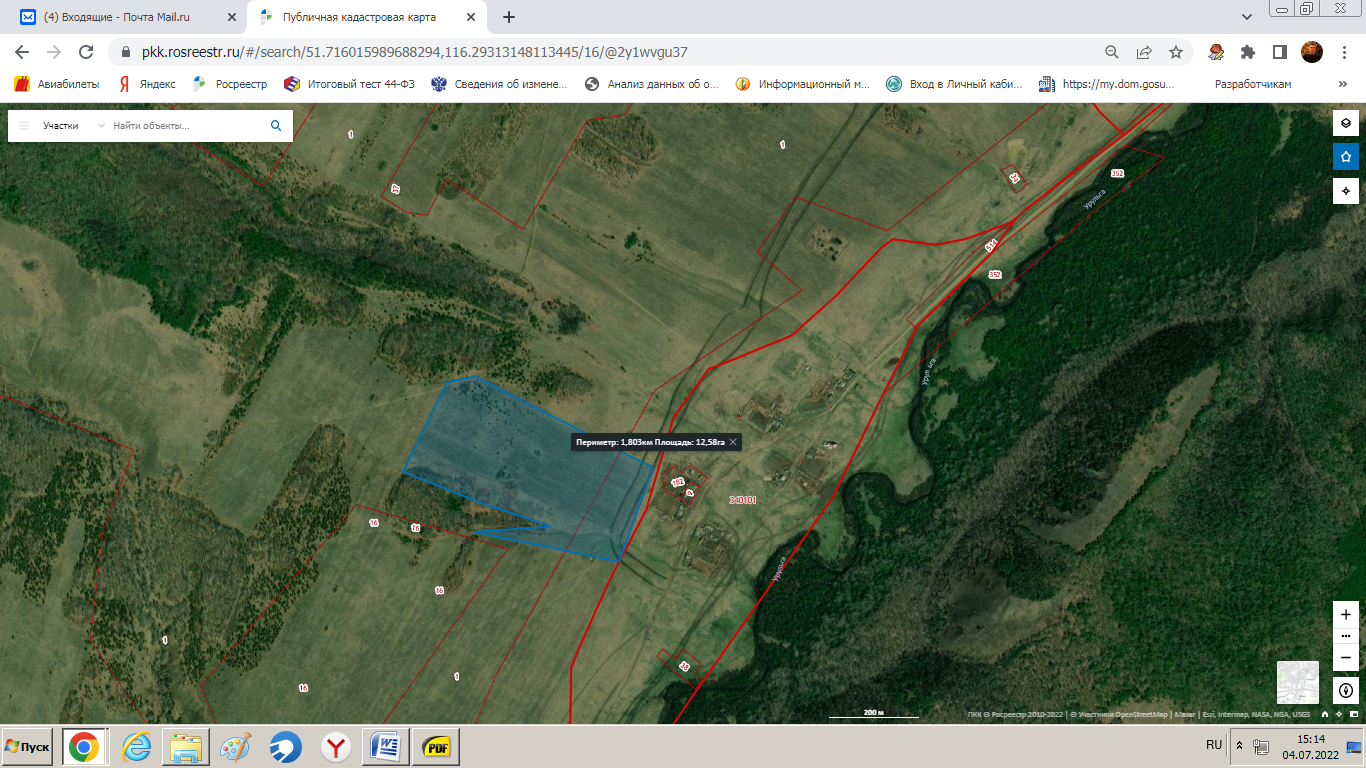 _____________________Приложение № 2 к постановлению администрациисельского поселения «Андронниковское»от 04.07.2022 года № 8Схема мест (пастбищ) для выпаса скота на территории сельского поселения «Андронниковское»Забайкальский край, Нерчинский район, с. Волочаевка, падь Прямая, ориентировочная площадь 20,71 гаУсловные обозначения:   - границы для выпаса сельскохозяйственных животных.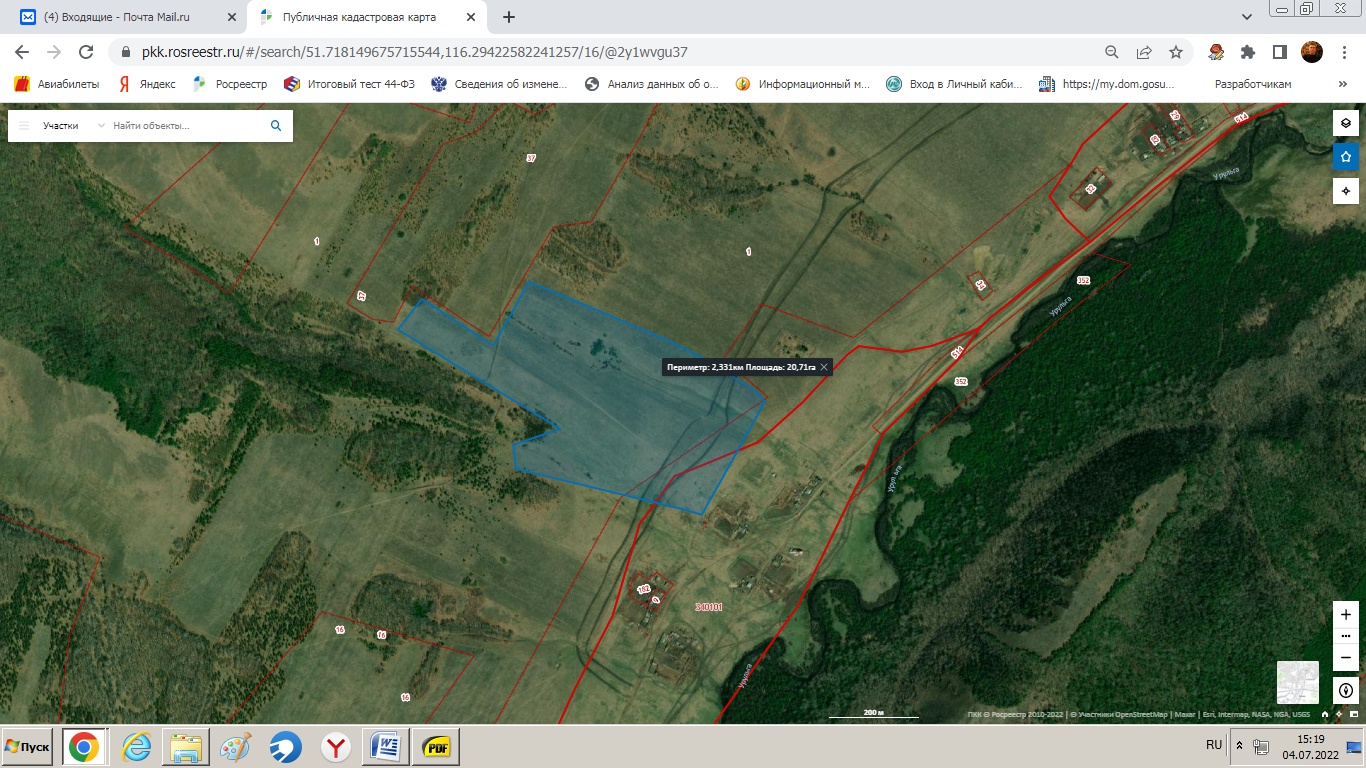 _____________________Приложение № 3 к постановлению администрациисельского поселения «Андронниковское»от 04.07.2022 года № 8Схема мест (пастбищ) для выпаса скота на территории сельского поселения «Андронниковское»Забайкальский край, Нерчинский район, с. Андронниково, падь Каменка, ориентировочная площадь 46,14 гаУсловные обозначения:   - границы для выпаса сельскохозяйственных животных.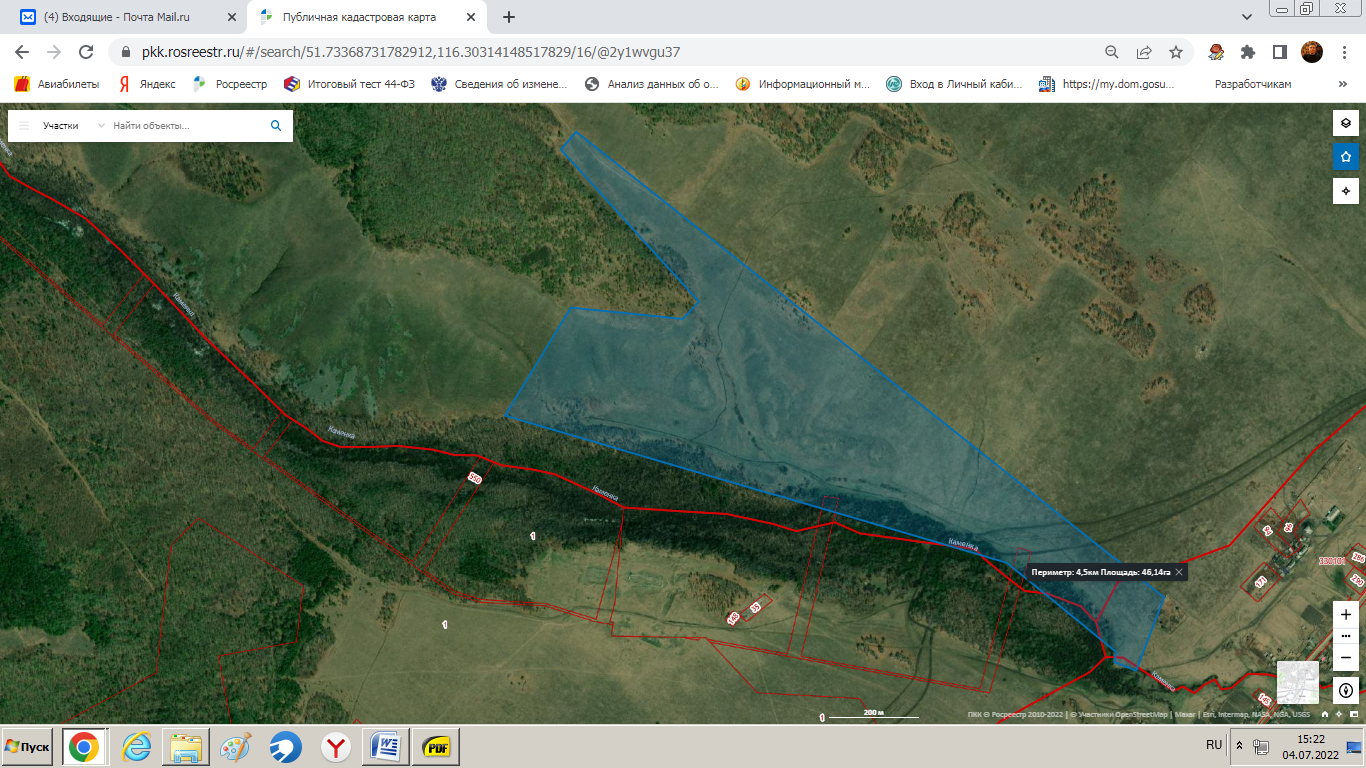 _______________________Приложение № 4 к постановлению администрациисельского поселения «Андронниковское»от 04.07.2022 года № 8Схема мест (пастбищ) для выпаса скота на территории сельского поселения «Андронниковское»Забайкальский край, Нерчинский район, с. Котельниково, падь Талая, ориентировочная площадь 45,83гаУсловные обозначения:   - границы для выпаса сельскохозяйственных животных.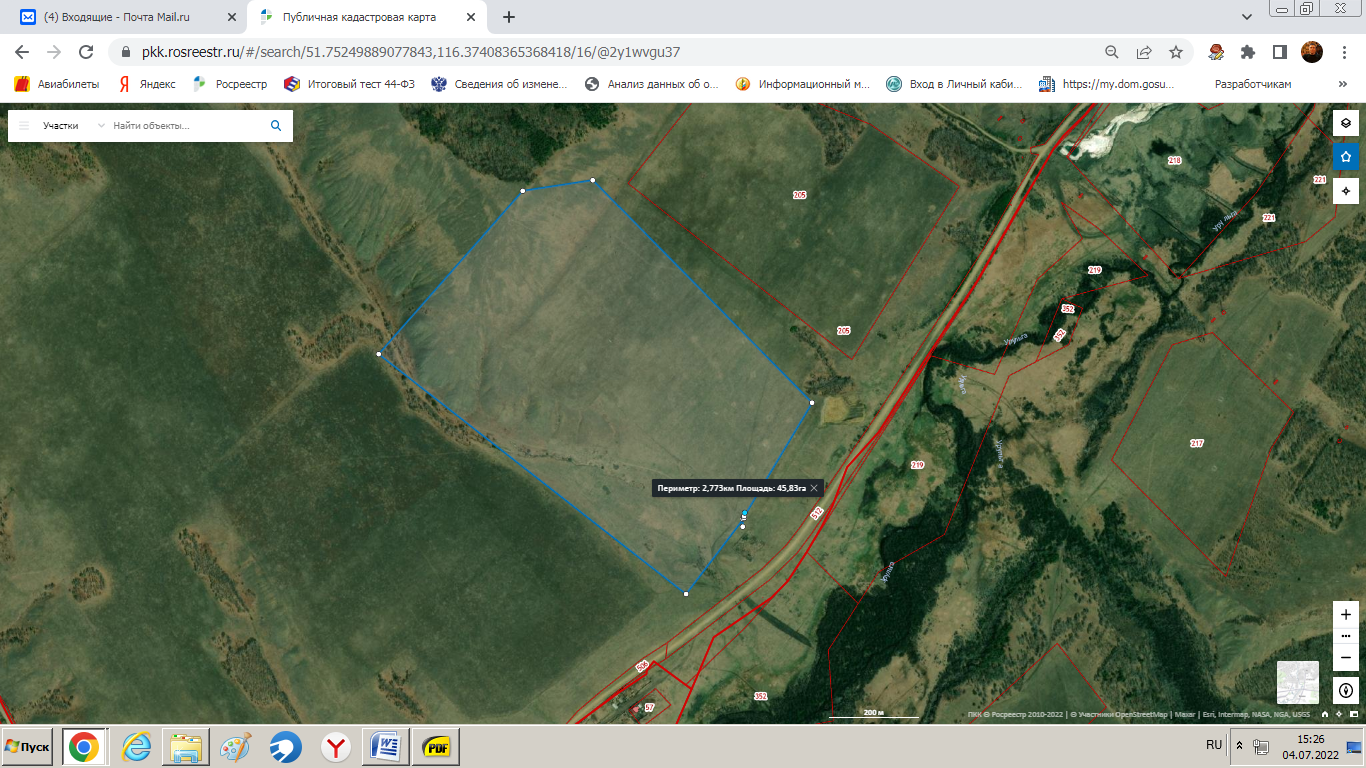 ____________________Приложение № 5 к постановлению администрациисельского поселения «Андронниковское»от 04.07.2022 года № 8Схема мест (пастбищ) для выпаса скота на территории сельского поселения «Андронниковское»Забайкальский край, Нерчинский район, с. Котельниково, падь Пролупшиха, ориентировочная площадь  22,94 гаУсловные обозначения:   - границы для выпаса сельскохозяйственных животных.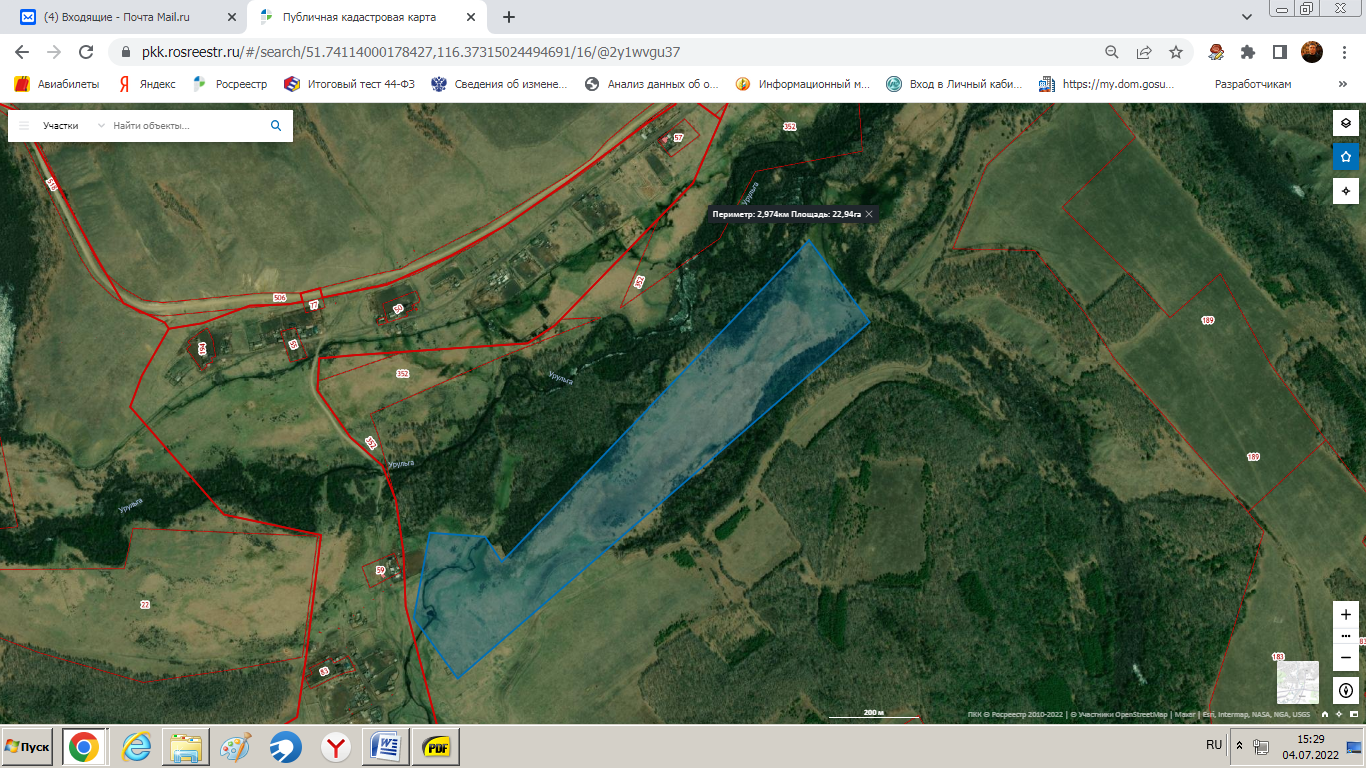 ____________________№ п\пНаселенный пункт Места прогона скотаМесто сбора скота1.с. Волочаевка1. Скотопрогон в западном направлении по улице Верхняя1. В 100 м на запад по ул. Верхняя от д. 72. с. Андронниково1.Скотопрогон в западном направлении по ул. Школьная, Ключевая, Центральная.2. Скотопрогон в северо-западном направлении по ул. Луговой.3.Скотопрогон в северном направлении по ул. Центральной, пер. Каменка1. В 200 м на северо-запад по ул. Центральной от д. 42. В 400 м на северо-запад по ул. Луговой от д.13. В 200 м. на северо-запад по ул. Центральная, пер. Каменка от д. 13. с. Котельниково1. Скотопрогон в северном направлении по ул. Дорожная2. Скотопрогон в восточном направлении по ул. Луговая, ул. Верхняя1. В 400 м. на север по ул. Дорожная от д. 8 по ул. Дорожной.2. В 300 м. на восток по ул. Луговой от д. 4, по ул. Верхняя от д.8